Муниципальное бюджетное дошкольное образовательное учреждение детский сад № 3 «Малышок»Конспект занятия (аппликация) в младшей группе к Дню пожилого человека «Цветы для бабушки и дедушки»Воспитатель     О.Н. Мубаракшина   2016 годАппликация в средней группе на тему «Цветы для бабушки и дедушки». Занятие посвящено празднику «Пожилого человека».Материалы: клей-карандаш, основа для открытки овальной формы из цветного картона, заготовки- цветы.Задачи: закрепить умение создавать несложную композицию на листе, развивать мелкую моторику пальцев рук, пространственное воображение, глазомер, абстрактное мышление, развивать способности следовать устным инструкциям; развивать творческий интерес к работе, логическое мышление; воспитывать терпение, усидчивость, трудолюбие; воспитывать аккуратность, вкус.Воспитатель: Я хочу прочитать стихотворение про астры Осенних астр колючая тревогаВ сентябрьский день невольно обожжет.И кажется, ещё совсем немного –И вновь зима холодная придет.Но верь цветам! Они напоминаютО ярких красках сумрачной поройИ торжество любви провозглашаютНад белою бесстрастною зимой.Воспитатель показывает живые цветы, вместе с детьми рассматривают какие они красивые, разноцветные, у них есть лепестки и серединка. Воспитатель объясняет что, если будет много цветов, то это называется букетом.Воспитатель: Ребята, давайте сделаем открытки своим бабушкам и дедушкам. Помните, как правильно клеить? Нужно положить цветок и немного клея нанести на середину цветка. Теперь можно приклеить. Теперь можете приступать к работе. 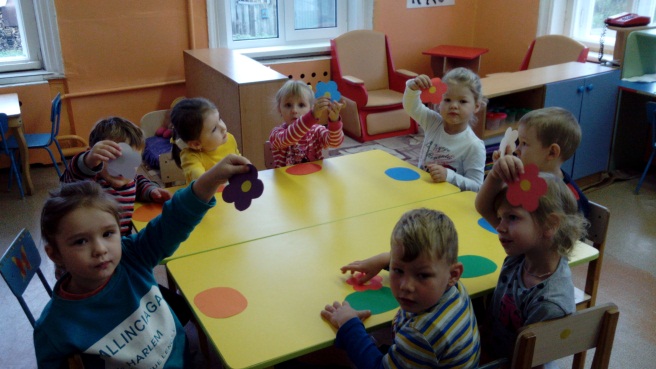 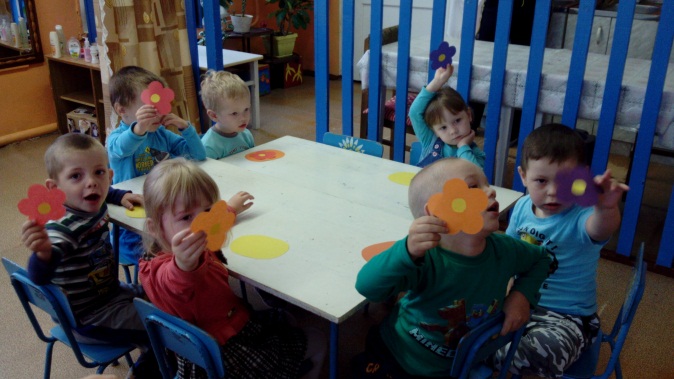 Дети выполняют задание.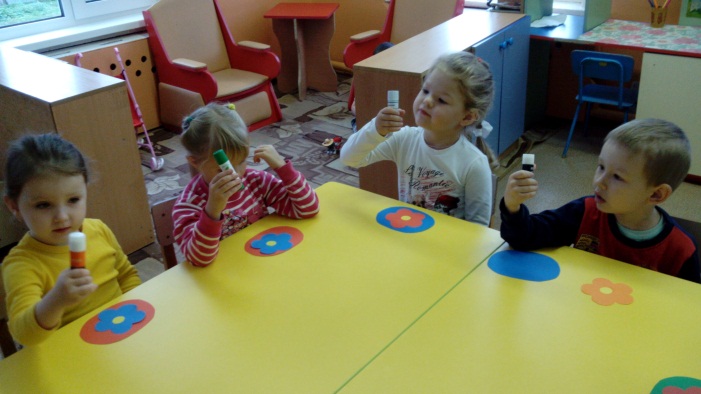 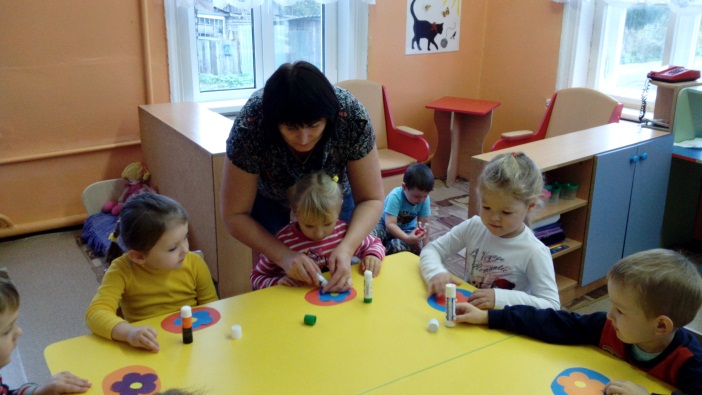 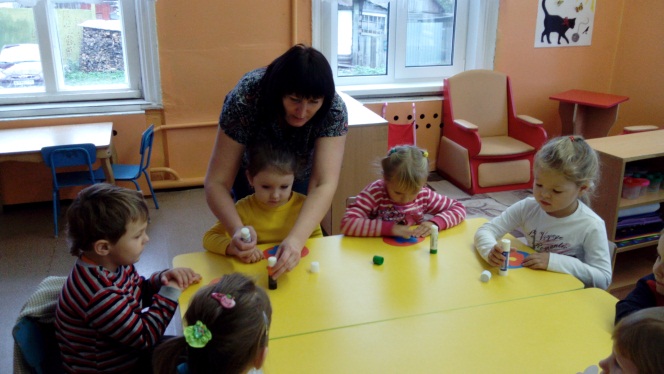 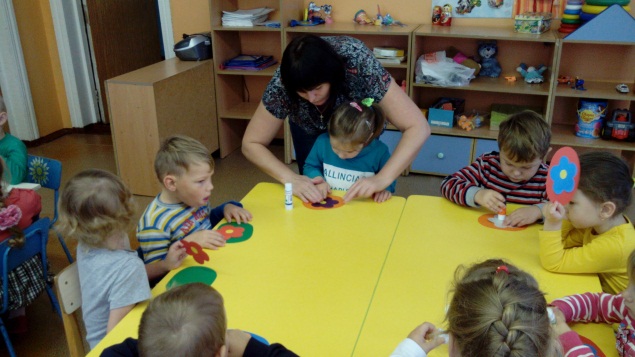 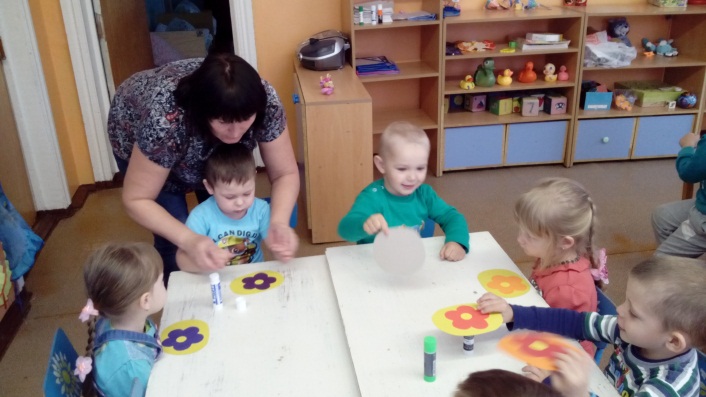 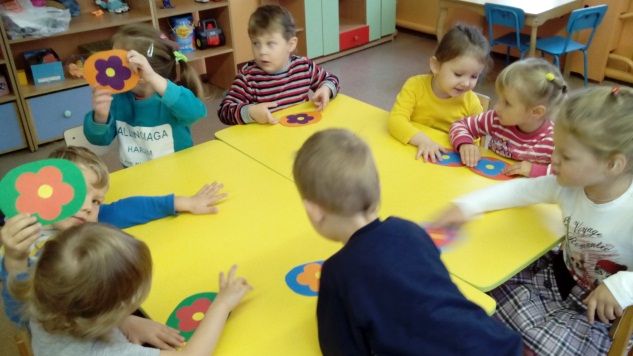 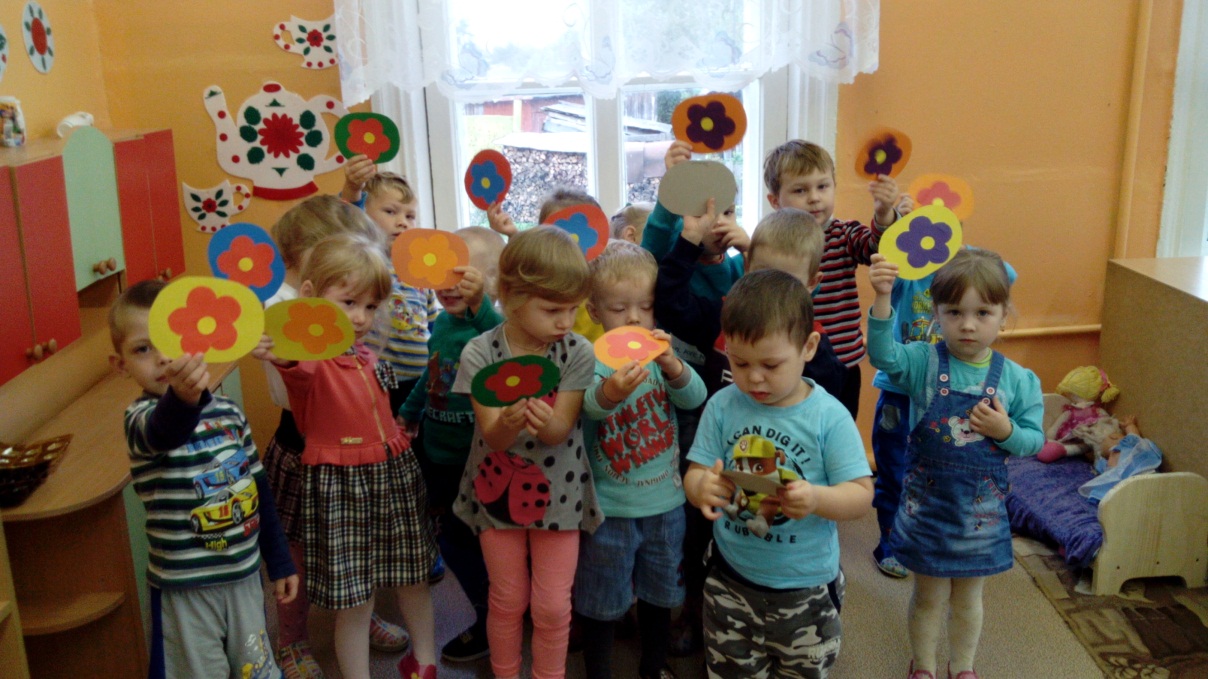 Воспитатель: молодцы, ребята. Какие у вас красивые открытки получились. Ваши бабушки и дедушки будут очень рады. Воспитатель: Молодцы ребята, а теперь мы с вами отдохнем. Мы превратимся в осенние листочки и немного поиграем.Листики. Мы листики осенние,На ветках мы сидим. (присесть)Дунул ветер - полетели,Мы летели, мы летели (легкий бег по кругу)И на землю тихо сели. (присесть)Ветер снова набежалИ листочки все поднял. (легкий бег по кругу)Закружились, полетелиИ на землю тихо сели. (присесть)